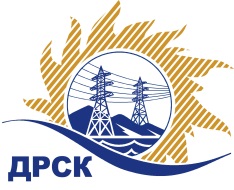 Акционерное Общество«Дальневосточная распределительная сетевая  компания»Протокол № 591/УКС-ВПЗаседания закупочной комиссии по выбору победителя по открытому запросу цен на право заключения договора на выполнение работ «Мероприятия по строительству и реконструкции для технологического присоединения потребителей с заявленной мощностью до 150 кВт (в том числе ПИР) на территории СП СЭС для нужд филиала "ХЭС" «Доплеровский метеорологический радиолокатор» г. Комсомольск-на-Амуре, юго-восточнее ст. Хальгасо.»,   закупка 2124 р. 2.1.1 ГКПЗ 2017 г.ПРИСУТСТВОВАЛИ: члены постоянно действующей Закупочной комиссии АО «ДРСК»  1-го уровня.ВОПРОСЫ, ВЫНОСИМЫЕ НА РАССМОТРЕНИЕ ЗАКУПОЧНОЙ КОМИССИИ: О  рассмотрении результатов оценки заявок Участников.О признании открытого запроса цен несостоявшимсяРЕШИЛИ:По вопросу № 1:Признать объем полученной информации достаточным для принятия решения.Принять цены, полученные на процедуре вскрытия конвертов с заявками участников.По вопросу № 2:Признать открытый запрос цен несостоявшимся на основании пункта 7.8.8.2 Положения о закупке продукции для нужд АО «ДРСК», так как на участие в закупке поступила менее двух заявок.Исп. Коротаева Т.В.(4162)397-205Благовещенск ЕИС № 31705393117«18» августа  2017 г.№Наименование участника Стоимость заявки на участие в запросе цен1ООО "ЭВЕРЕСТЭНЕРГОСТРОЙ" 
ИНН/КПП 2724215808/272401001 
ОГРН 1162724081904926 084.75 руб. без учета НДС1 092 780.00 руб. с учетом НДССекретарь комиссии 1 уровня АО «ДРСК»______________________М.Г. Елисеева